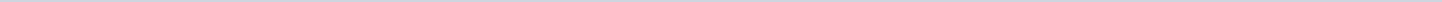 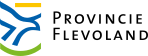 Provincie FlevolandAangemaakt op:Provincie Flevoland28-03-2024 23:05Vergaderschema2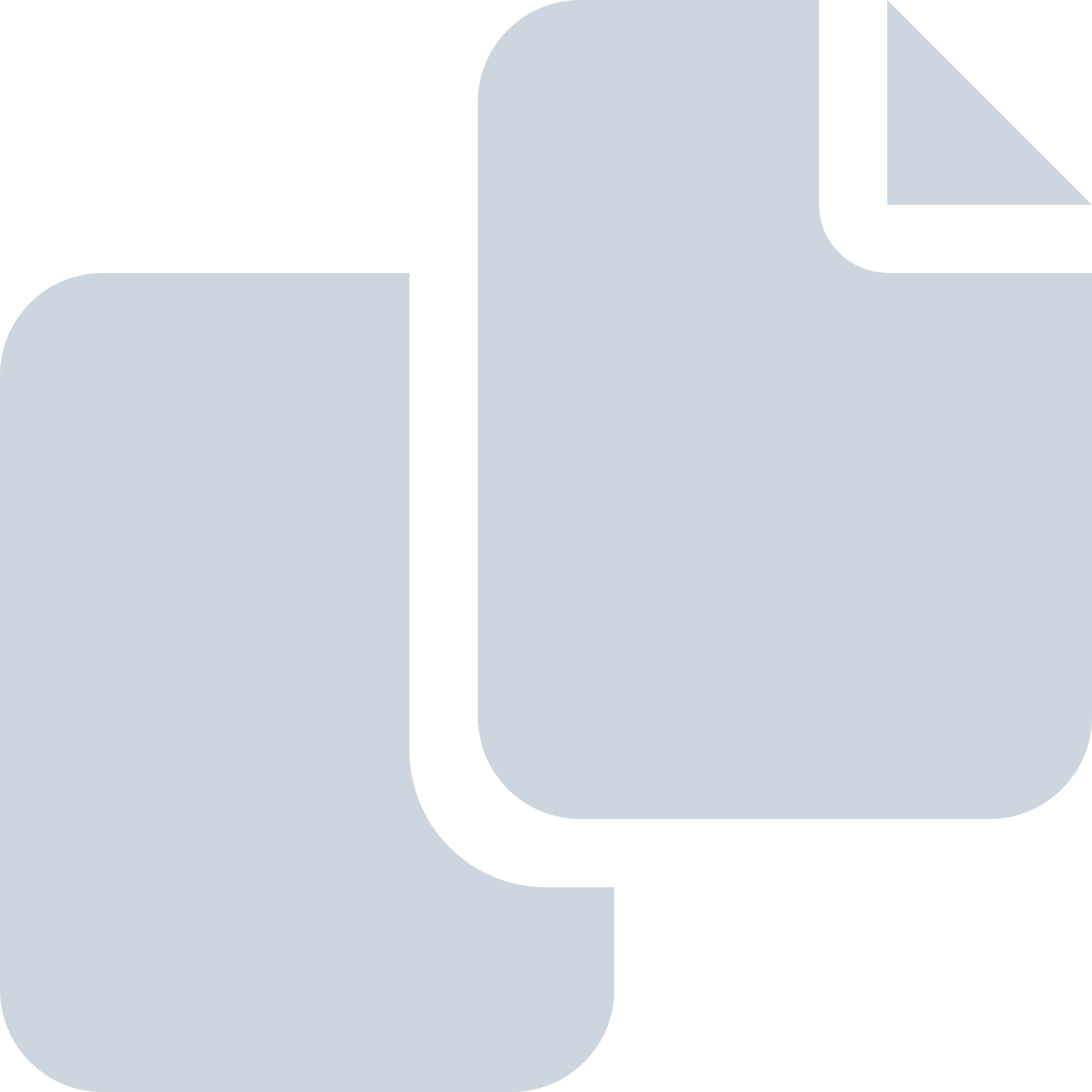 Periode: 2020#Naam van documentPub. datumInfo1.a. Vergaderschema 2020 - Versie 704-01-2020PDF,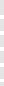 644,50 KB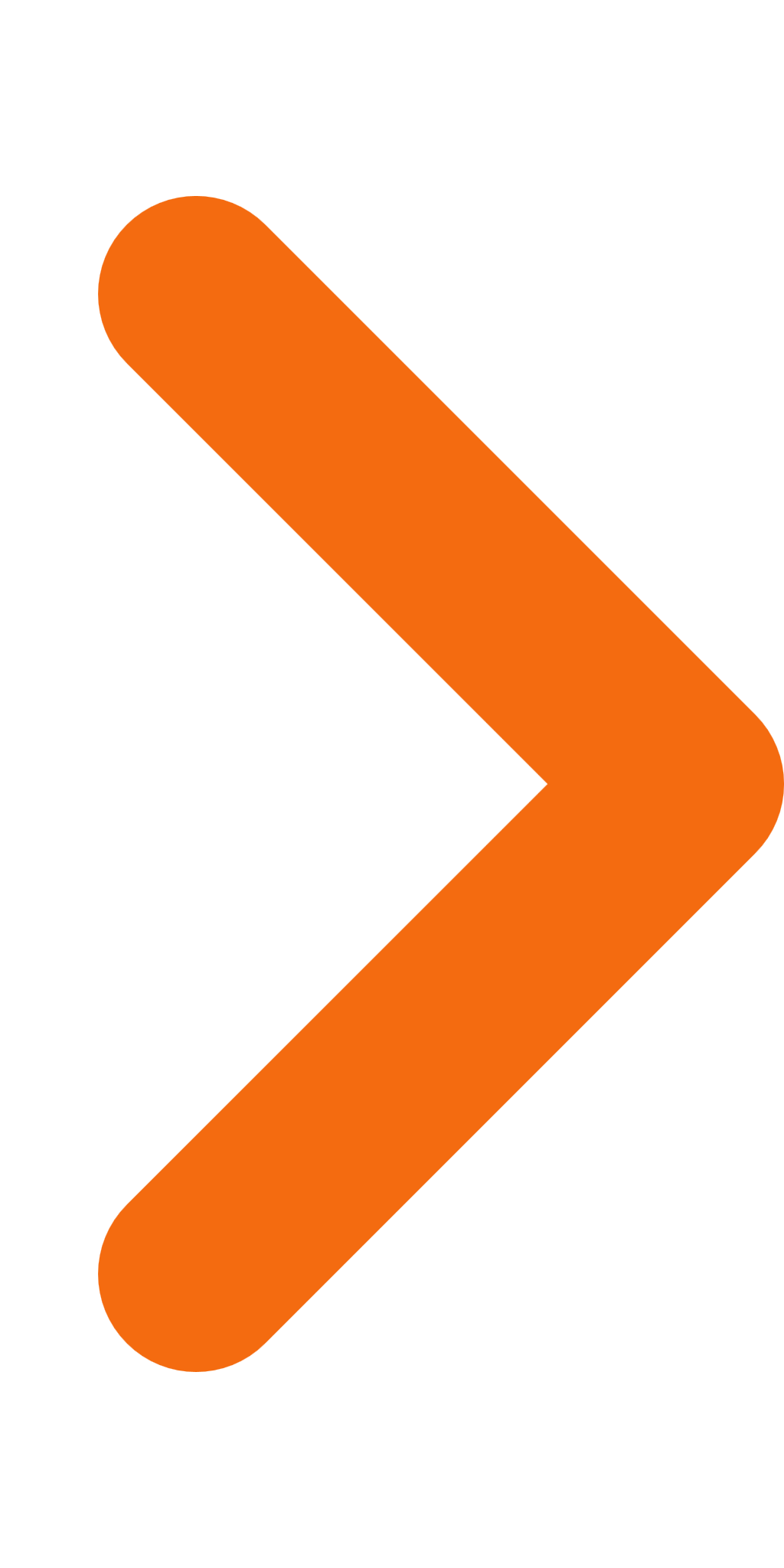 2.b. Vergaderschema 2021 - Versie 403-01-2020PDF,644,94 KB